Your recent request for information is replicated below, together with our response.I am looking to procure any data relating to the amount of visits the police have used visiting: Milliken Road, Kilbarchan, Renfrewshire. Please include the type of incident(s). I am looking for data from 01 January 2021 until 31 December 2021.In response, please see the following:Recorded Storm Incidents, Attended, Milliken Road, Kilbarchan, Renfrewshire and Inverclyde Division. 1st January to 31st December 2021.All statistics are provisional and should be treated as management information. All data have been extracted from Police Scotland internal systems and are correct as at 12/7/2023.If you require any further assistance please contact us quoting the reference above.You can request a review of this response within the next 40 working days by email or by letter (Information Management - FOI, Police Scotland, Clyde Gateway, 2 French Street, Dalmarnock, G40 4EH).  Requests must include the reason for your dissatisfaction.If you remain dissatisfied following our review response, you can appeal to the Office of the Scottish Information Commissioner (OSIC) within 6 months - online, by email or by letter (OSIC, Kinburn Castle, Doubledykes Road, St Andrews, KY16 9DS).Following an OSIC appeal, you can appeal to the Court of Session on a point of law only. This response will be added to our Disclosure Log in seven days' time.Every effort has been taken to ensure our response is as accessible as possible. If you require this response to be provided in an alternative format, please let us know.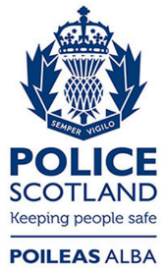 Freedom of Information ResponseOur reference:  FOI 23-1651Responded to:  20 July 2023Initial incident type2021Public nuisance 1Disturbance4Neighbour dispute3Communications1Assist member of the public3Domestic bail check3Fraud incident1Assault1Fires1Domestic incident3Abandoned/silent 999 call2Concern for person1Road traffic offence1Total25